FORMULAIRE D'ÉVALUATION D'ENTREVUE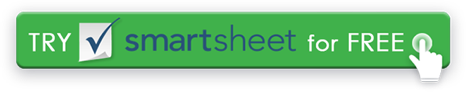 NOM DU CANDIDATMENÉ PARMENÉ PARDATE DE L'ENTREVUEHEURE DE DÉBUT DE L'ENTREVUEHEURE DE DÉBUT DE L'ENTREVUEHEURE DE FIN DE L'ENTREVUETITRE DU POSTEPOSTE DEPTPOSTE DEPTDESCRIPTION DU POSTE À POURVOIRDESCRIPTION DU POSTE À POURVOIRDESCRIPTION DU POSTE À POURVOIRDESCRIPTION DU POSTE À POURVOIRDESCRIPTION DU POSTE À POURVOIRDESCRIPTION DU POSTE À POURVOIRDESCRIPTION DU POSTE À POURVOIRDATE DISPONIBLESALAIRE DEMANDÉSALAIRE DEMANDÉN/APAUVREJUSTEBONEXCELLENTECOMMENTAIRESNIVEAU DE PRÉPARATION PROFESSIONNALISMEEXPÉRIENCE DE TRAVAILCOMPÉTENCES TECHNIQUESCOMMUNICATION VERBALECOMMUNICATION ÉCRITEENTREGENTÉDUCATION PERTINENTEFORMATION COMPLÉMENTAIREINFORMATIONS D'IDENTIFICATION REQUISESOUVERT À L'APPRENTISSAGE DE NOUVELLES COMPÉTENCESTOLÉRANCE AU STRESSGESTION DU TEMPSPREND DES INITIATIVESFONCTIONNE BIEN INDÉPENDAMMENTFONCTIONNE BIEN EN ÉQUIPEATTITUDE À L'ÉGARD DE LA POSITIONN/APAUVREJUSTEBONEXCELLENTETOTAUXCOMMENTAIRES Fournissez tout commentaire supplémentaire à l'appui de votre évaluation et de votre recommandation.RECOMMANDER À LA LOCATIONPAS UN MATCHDÉCISION NON ENCORE PRISENOM DE L'INTERVIEWEURTITRESIGNATUREDATEDÉMENTITous les articles, modèles ou informations fournis par Smartsheet sur le site Web sont fournis à titre de référence uniquement. Bien que nous nous efforcions de maintenir les informations à jour et correctes, nous ne faisons aucune déclaration ou garantie d'aucune sorte, expresse ou implicite, quant à l'exhaustivité, l'exactitude, la fiabilité, la pertinence ou la disponibilité en ce qui concerne le site Web ou les informations, articles, modèles ou graphiques connexes contenus sur le site Web. Toute confiance que vous accordez à ces informations est donc strictement à vos propres risques.